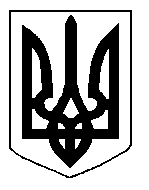 БІЛОЦЕРКІВСЬКА МІСЬКА РАДА	КИЇВСЬКОЇ ОБЛАСТІ	Р І Ш Е Н Н Я

від  30 травня 2019 року                                                                        № 3937-71-VIIПро затвердження технічної документації із землеустрою щодовстановлення (відновлення) меж земельної ділянки в натурі (на місцевості) та передачу земельної ділянки комунальної власностіу власність громадянці Шубіч Наталії ОлександрівніРозглянувши звернення постійної комісії з питань земельних відносин та земельного кадастру, планування території, будівництва, архітектури, охорони пам’яток, історичного середовища та благоустрою до міського голови від 16 квітня 2019 року №174/2-17, протокол постійної комісії з питань  земельних відносин та земельного кадастру, планування території, будівництва, архітектури, охорони пам’яток, історичного середовища та благоустрою від 16 квітня 2019 року №174, заяву громадянки Шубіч Наталії Олександрівни від 11 квітня 2019 року №2328, технічну документацію із землеустрою щодо встановлення (відновлення) меж земельної ділянки в натурі (на місцевості), відповідно до ст.ст. 12, 40, 79-1, 116, 118, 122, 125, 126, ч. 14 ст. 186 Земельного кодексу України, ч. 5 ст. 16 Закону України «Про Державний земельний кадастр», ст. 55 Закону України «Про землеустрій», ч.3 ст. 24 Закону України «Про регулювання містобудівної діяльності», п. 34 ч.1 ст. 26 Закону України «Про місцеве самоврядування в Україні», Інструкції про встановлення (відновлення) меж земельних ділянок в натурі (на місцевості) та їх закріплення межовими знаками затвердженої Наказом Державного комітету України із земельних ресурсів від 18 травня 2010 року за №376, рішення Білоцерківської міської ради від 03 листопада 2016 року №319-18-VІІ «Про затвердження Генерального плану міста Біла Церква», рішення Білоцерківської міської ради від 23 лютого 2017 року №478-26-VІІ «Про забезпечення ефективного управління землями в адміністративних межах м.Біла Церква»,  міська рада вирішила:1.Затвердити технічну документацію із землеустрою щодо встановлення (відновлення) меж земельної ділянки в натурі (на місцевості) громадянці Шубіч Наталії Олександрівні з цільовим призначенням 02.01. Для будівництва і обслуговування житлового будинку, господарських будівель і споруд (присадибна ділянка) (під розміщення існуючого житлового будинку) за адресою: вулиця Південна, 23 а, площею 0,0782 га, що додається.2.Передати земельну ділянку комунальної власності у власність громадянці Шубіч Наталії Олександрівні з цільовим призначенням 02.01. Для будівництва і обслуговування житлового будинку, господарських будівель і споруд (присадибна ділянка) (під розміщення існуючого житлового будинку) за адресою: вулиця Південна, 23 а, площею 0,0782 га, за рахунок земель населеного пункту м. Біла Церква. Кадастровий номер: 3220485100:03:001:0024. 3.Громадянці, зазначеній в цьому рішенні зареєструвати право власності на земельну ділянку в Державному реєстрі речових прав на нерухоме майно.4. Контроль за виконанням цього рішення покласти на постійну комісію з питань  земельних відносин та земельного кадастру, планування території, будівництва, архітектури, охорони пам’яток, історичного середовища та благоустрою.Міський голова                               	                                                                     Г. Дикий